Приложение № 1 «Пришла коляда»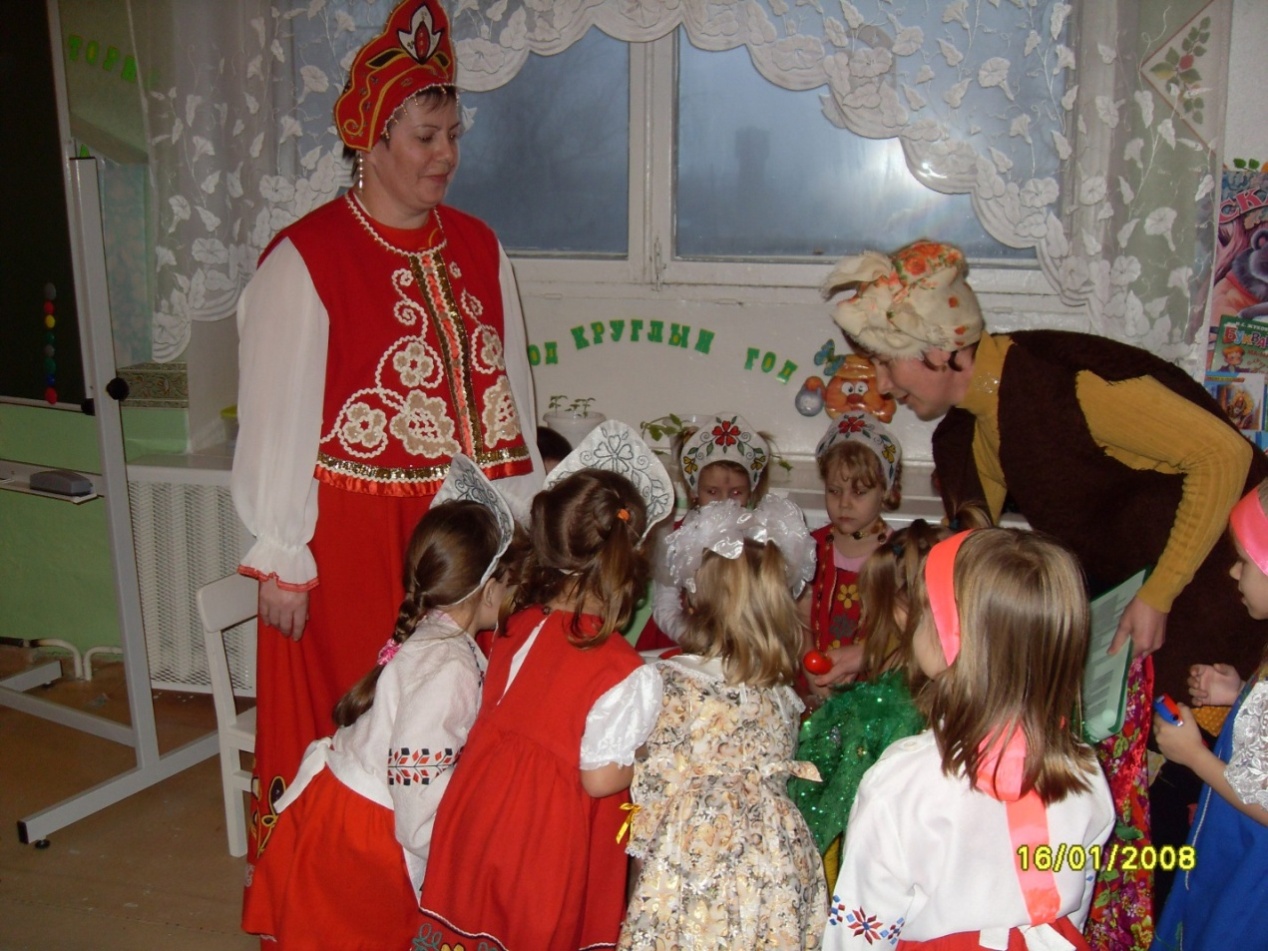 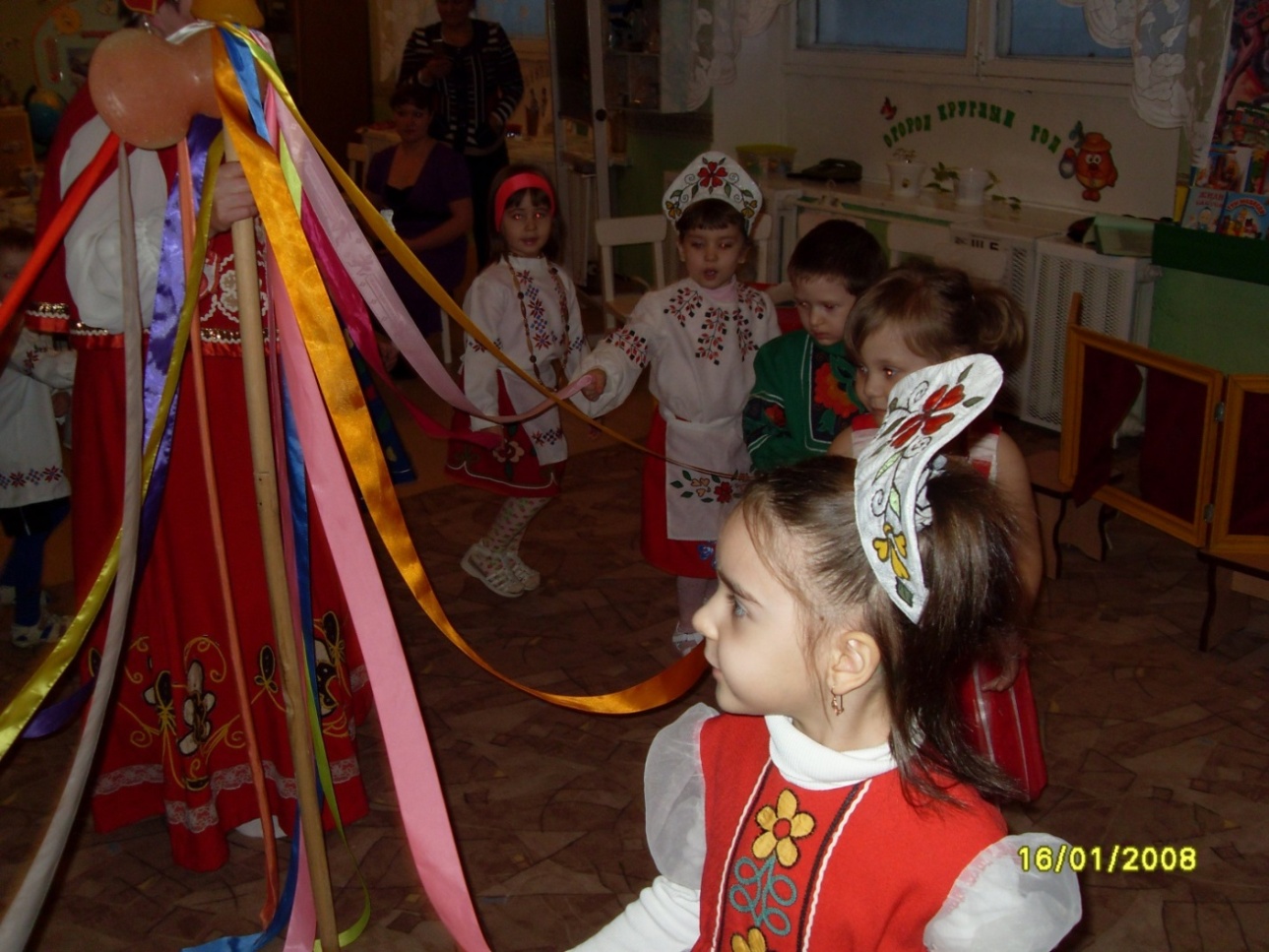 "Широкая масленица"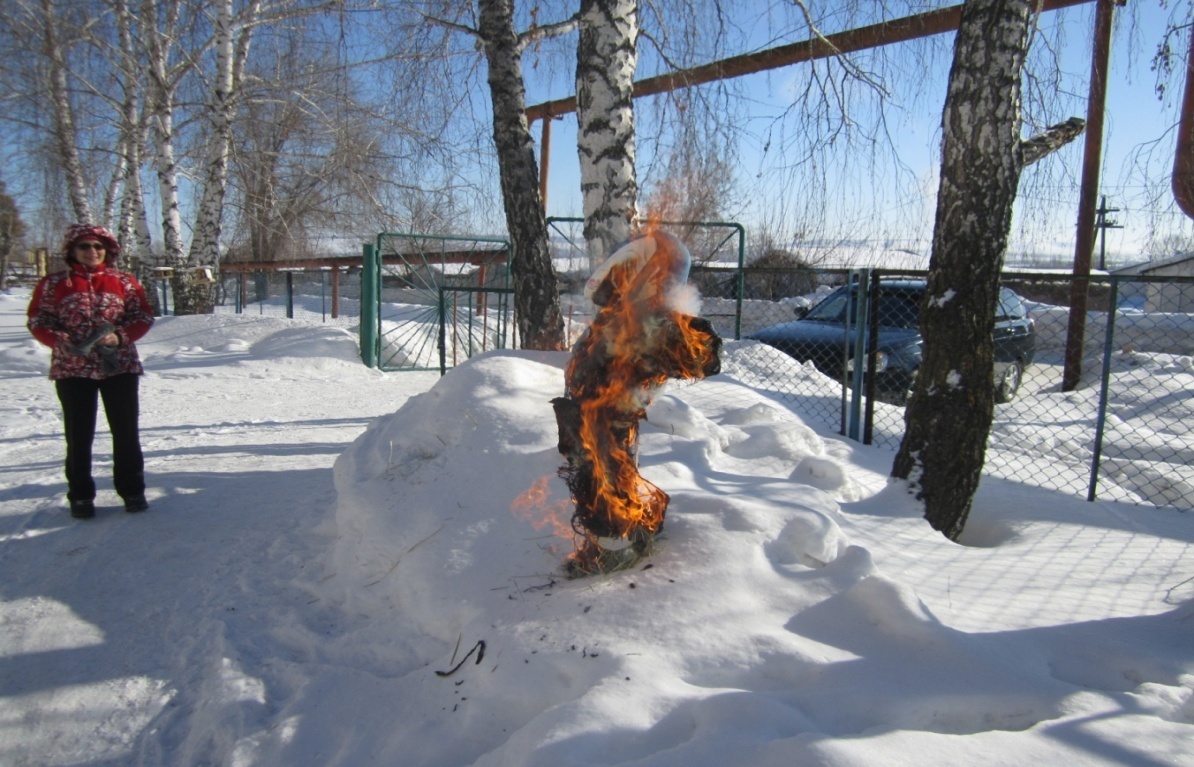 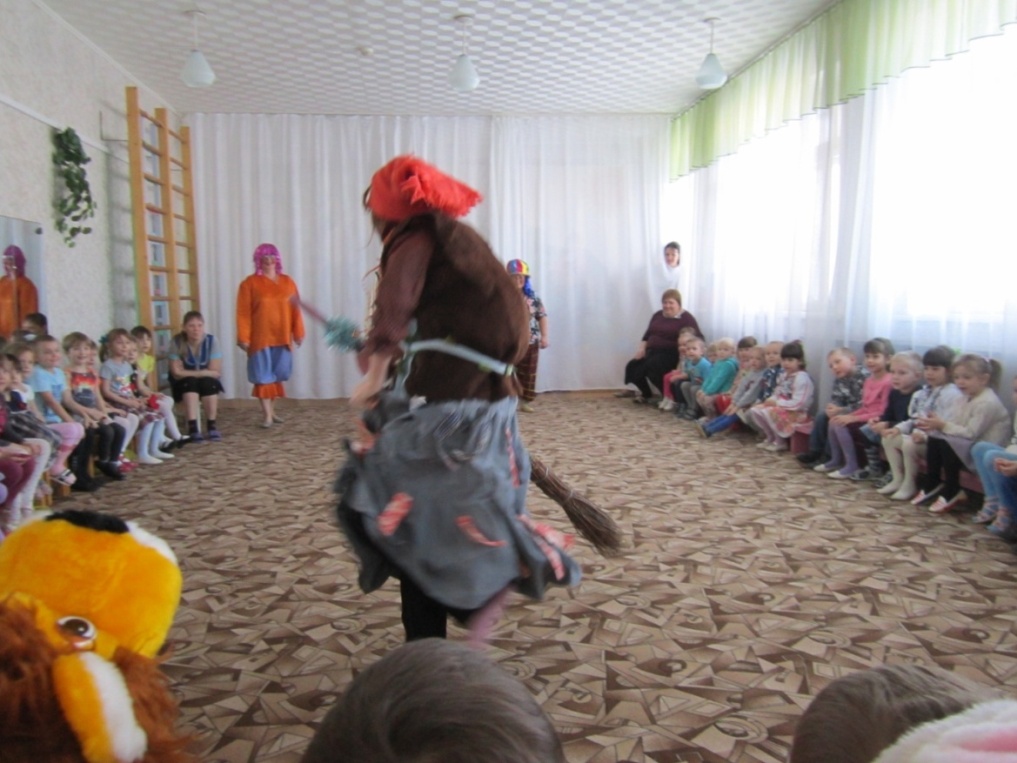 «Праздник пасхи и весны»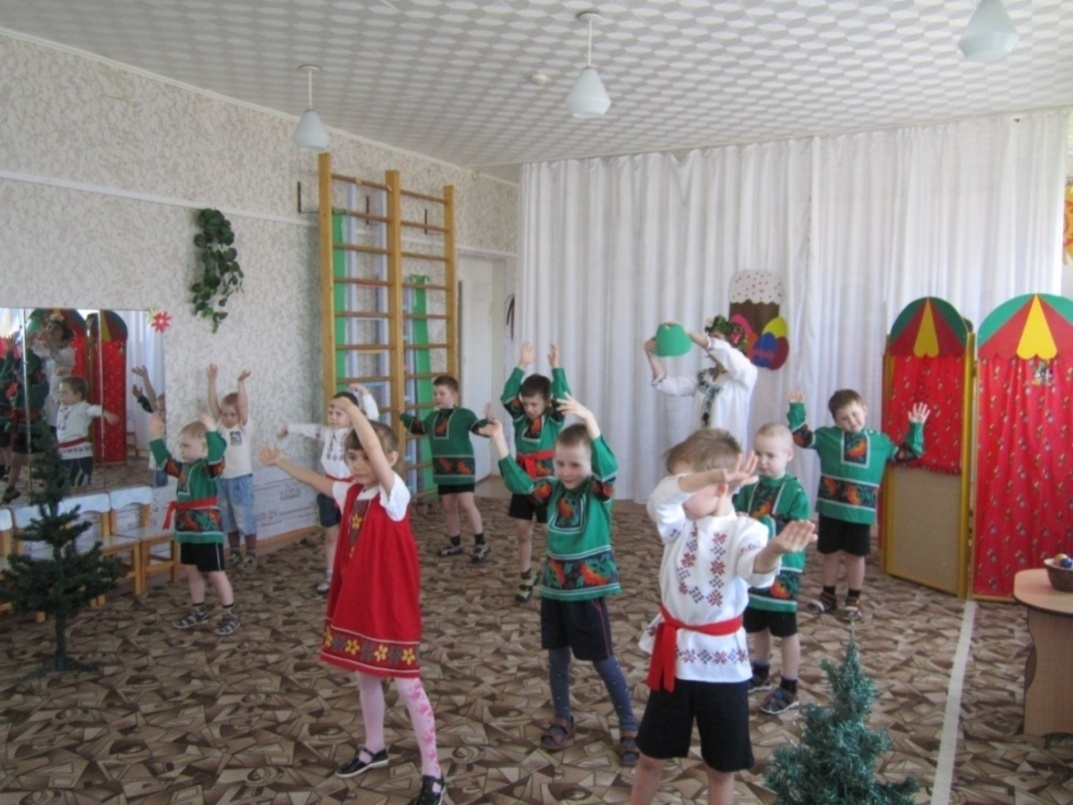 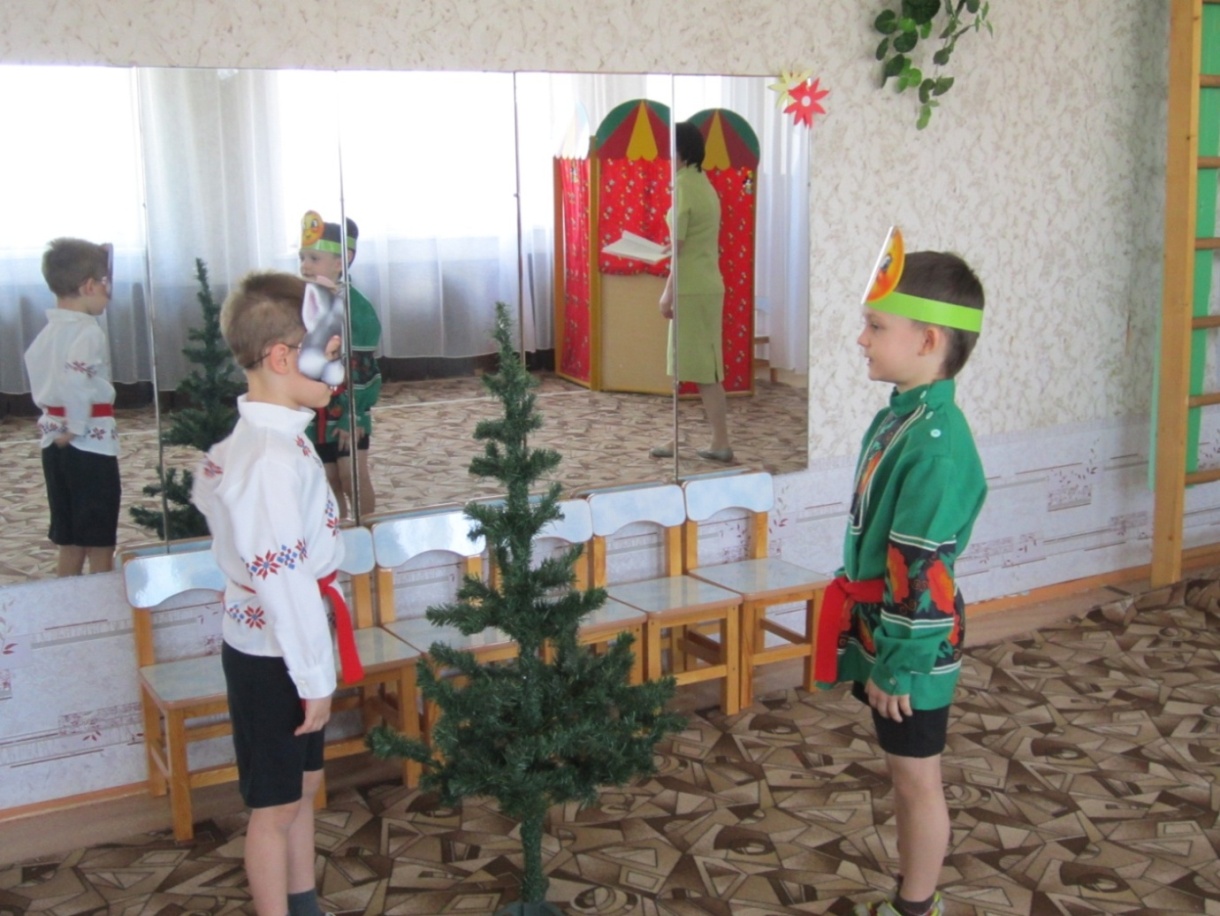 